CIP 46.0401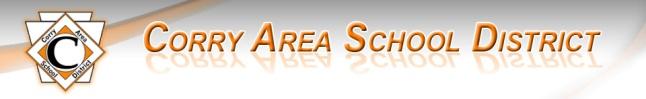 Building Property Maintenance Sequence ChartBuilding Property Maintenance Sequence ChartBuilding Property Maintenance Sequence ChartYEAR I1st QuarterOrientation – class and lab rules - 5hrsSafety demonstrations and tests as needed to perform jobs.15hrsTape measure reading5hrsIntroduction to tools (tool I.D.)  review throughout year 1-2-&310hrsIntroduction to the trades and use of tools in the training lab- operating power tools - practice cuts with power tools, practice nail into 4x4, then begin job sheets for: building a small wall, installing basic plumbing, electric, install, finish, primer and paint drywall, cut gain and install hinge – Each job has a demonstration prior to student beginning job.   30hrsIntroduction to building materials5hrsFloor and wall framing 15hrs   Students who excel do additional jobs in the lab.2nd QuarterTool  I.D. review throughout year 1-2-&315hrsBasic roof framing, sheathing, and roofing in the training lab and operating power tools40hrsBasic Print reading10hrsLadder Safety5hrsOSHA 1015hrs3rd QuarterTool and plumbing fitting I.D. review throughout year 1-2-&315hrsResidential electrical wiring demonstrations and job sheets #1-22 for those who can finish all42hrsVinyl soffit, window installation, vinyl siding, and aluminum break work50hrs4th QuarterTool and plumbing fitting I.D. review throughout year 1-2-&310hrsBasic masonry tools, mortar mixing, and use of trowel, Masonry anchors and installation40hrsConcrete forms and finishing20hrsTap and Die use5hrsTrim boxes - miters and copes in the lab - operating power tools30hrstool and machine maintenance - 5YEAR II1st QuarterSafety demonstrations and tests for power tools and practice cuts on scrap lumber in the training lab operating power tools. Review throughout year: tool I.D. and plumbing fitting I.D.20hrsBegin review of print reading and  floor framing components, how to lay out floor joists, square a floor using the corner to corner and pythag methods. Make a material list and begin framing floor for shed.51hrsWall framing40hrsMath for tradesman15hrs2nd QuarterTool and plumbing fitting I.D. review throughout year 1-2-&315hrsrafter layout using pythag, and  “how to use a framing square”. Cut and install rafters in the training lab while using power tools. 41hrsUse of plumbing fittings and how to adapt various styles of pipe job sheets30hrsHVAC  trainer 15hrsSheet metal fabrication20hrsTool and machine maintenance - 5hrs3rd QuarterTool and plumbing fitting I.D. review throughout year 1-2-&315 hrsSink, drain, and toilet installation and repair35hrsGas and electric hot water heater installation and repair20hrsBegin Electrical Wiring- Students will begin review with electric job sheet #1. Students that excel in electric and show comprehension from the previous year, will be able to skip some job sheets until they have difficulty, others that have a difficult time will continue through the job sheets. The students that excel will begin with conduit bending and circuitry through conduit. This may flow into the 4th quarter.51 hrsTool and machine maintenance - 5 hrs4th QuarterTool and plumbing fitting I.D. review throughout year 1-2-&315hrsWhen electric jobs are done, begin following workstation jobsheets51hrsCaliper and micrometer reading5hrsStudents that progress quicker than others can begin projects on the milling machine in the training lab.15hrsMasonry tool, mortar, use of masonry tools, and basic brick laying – Begin with use of trowel and spreading mortar at three levels, then begin laying brick in a pyramid with the first course having six brick. As some students excel they will begin squaring and building corner40hrsYEAR III1st QuarterSafety demonstrations and tests for power tools and practice cuts on scrap lumber in the training lab operating power tools20hrsReview tape measure reading5hrsStudents will review in class with 2nd year students, then begin work in their cubbies using job sheets to guide them from one job to the next.96hrsTool and machine maintenance 5hrs2nd QuarterTool and plumbing fitting I.D. review throughout year 1-2-&310hrsStudents will review in class with 2nd year students, then continue working in their cubbies using job sheets to guide them from one job to the next in the training lab while operating power tools.76hrsMig and Arc welding30hrsTorches10hrs3rd QuarterTool and plumbing fitting I.D. review throughout year 1-2-&310hrsReview for Nocti21hrsStair layout20hrsMig and Arc welding20hrsIf student is on task throughout the year, they may focus on the trade of their choice. If not they will continue in their work stations. 55hrs4th QuarterTool and plumbing fitting I.D. review throughout year 1-2-&310hrsReview for Nocti21hrsIf student is on task throughout the year, they may focus on the trade of their choice. If not, they will continue in their work stations.95hrs